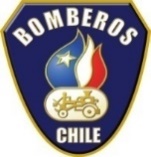 BASES ADMINISTRATIVASRG-11-PC-12Versión: 00Fecha: 01/03/2017Página 1 de 1FORMULARIO IDENTIFICACIÓN DEL OFERENTE LICITACIÓN PÚBLICA N° 6/2022IDENTIFICACIÓN DEL OFERENTEIDENTIFICACIÓN DEL OFERENTENOMBRE/ RAZON SOCIALRUTNOMBRE REPRESENTANTE LEGALRUTREPRESENTANTE LEGALDIRECCION OFERENTEFONO CORREO ELECTRÓNICOCONTACTOREPRESENTANTE LEGAL REPRESENTANTE LEGAL FIRMA Y TIMBRE